UNIVERSIDAD NACIONAL HERMILIO VALDIZÁNFACULTAD DE CIENCIAS CONTABLES Y FINANCIERASESCUELA PROFESIONAL DE CIENCIAS CONTABLES Y FINANCIERASCARRERA PROFESIONAL DE CIENCIAS CONTABLES Y FINANCIERAS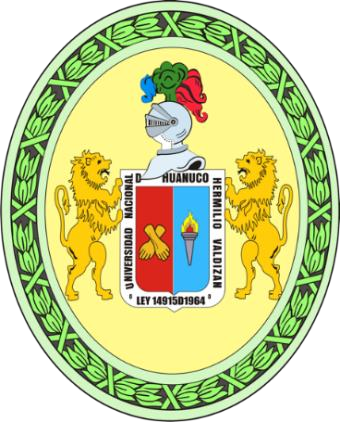 COLOCAR EL TÍTULO DEL PROYECTO DE TESISLÍNEA DE INVESTIGACIÓN: ECONOMÍA Y NEGOCIOSTESISTA(S):COLOCAR SUS APELLIDOS Y NOMBRES COMO FIGURA EN SU DNIASESOR:COLOCAR LOS APELLIDOS Y NOMBRES COMO FIGURA EN SU DNIHUÁNUCO – PERÚAÑO DE SUSTENTACIÓN